HORARIOS ALEMÁN 2018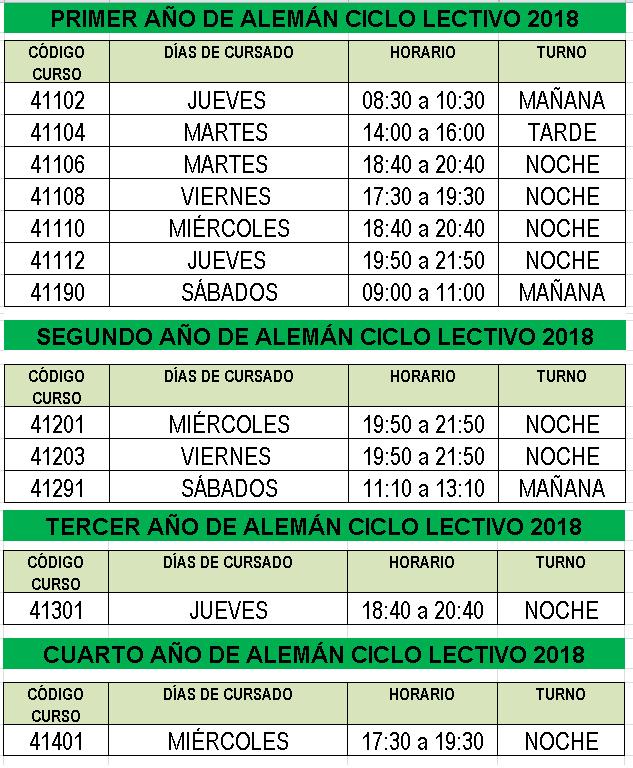 